О внесении изменений в Закон Республики Саха (Якутия)«О рыболовстве, рыбном хозяйстве и сохранении водных биологических ресурсов»Статья 1Внести в Закон Республики Саха (Якутия) от 19 июня 2007 года 464-З № 945-III                      «О рыболовстве, рыбном хозяйстве и сохранении водных биологических ресурсов» следующие изменения:1) в статье 1:а) в пункте 6 слова «и спортивного» исключить;б) пункт 13 изложить в следующей редакции: «13) любительское рыболовство – деятельность по добыче (вылову) водных биологических ресурсов, осуществляемая гражданами в целях удовлетворения личных потребностей, а также при проведении официальных физкультурных мероприятий и спортивных мероприятий;»;2) в абзаце первом статьи 3 слова «и спортивное» и слова «и спортивного» исключить;3) в статье 5:а) часть 2 изложить в следующей редакции:«2. Критерии и порядок отнесения водного объекта или его части к водным объектам рыбохозяйственного значения, порядок определения категорий водных объектов рыбохозяйственного значения устанавливаются Правительством Российской Федерации.»;б) часть 3 признать утратившей силу;4) в пункте 5 части 1 статьи 9 слова «и спортивное» исключить;5) в части 2 статьи 9.1 слова «и спортивного» исключить;6) в статье 10:а) в части 1:в пункте 5 слова «и спортивного» исключить;в пункте 8 слова «и спортивного» исключить;б) в пункте 1 части 2 слова «и спортивного» исключить.Статья 21. Настоящий Закон вступает в силу после дня его официального опубликования,                        за исключением положений, для которых настоящей статьей установлен иной срок вступления их в силу.2. Пункты 1, 2, 4, 5 и 6 статьи 1 настоящего Закона вступают в силу                                         с 1 января 2020 года.Глава Республики Саха (Якутия) 						А.НИКОЛАЕВг.Якутск, 21 марта 2019 года           2110- З № 131-VI                                               З А К О НРЕСПУБЛИКИ САХА (ЯКУТИЯ)  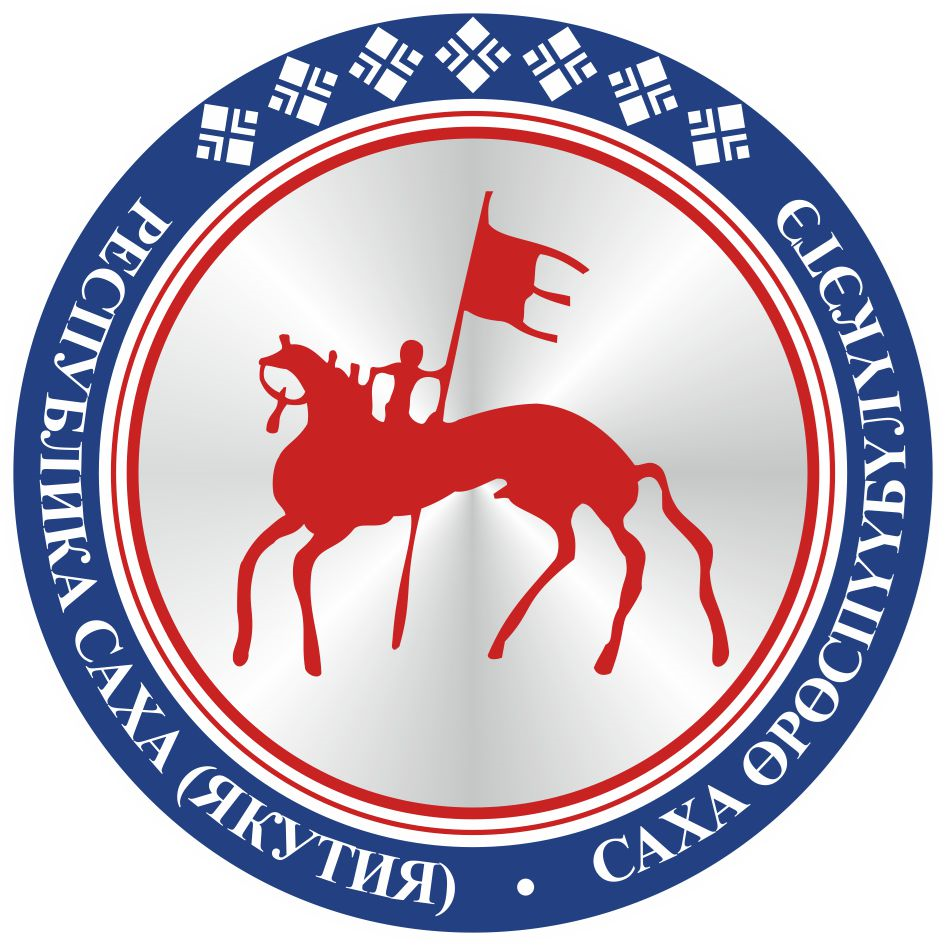                                       САХА ЈРЈСПҐҐБҐЛҐКЭТИНС О К У О Н А                                       